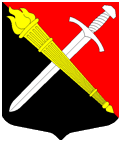 АДМИНИСТРАЦИЯМуниципальное образование Тельмановское сельское поселение Тосненского района Ленинградской областиП О С Т А Н О В Л Е Н И Е«02» марта  2020 г.                                                                                     № 39«Об утверждении Положения о предоставлении гражданами, претендующими на замещение должностей муниципальной службы, муниципальными служащими администрации Тельмановского сельского поселения Тосненского района Ленинградской области, сведений о доходах, расходах, об имуществе и обязательствах имущественного характера, а также о доходах, расходах, об имуществе и обязательствах имущественного характера своих супруги (супруга) и несовершеннолетних детей, и порядке размещения таких сведений на официальном сайте Тельмановского сельского поселения Тосненского района Ленинградской области»       В соответствии с Федеральными законами от 25.12.2008 N273-ФЗ "О противодействии коррупции", от 03.12.2012 N230-ФЗ "О контроле за соответствием расходов лиц, замещающих государственные должности, и иных лиц их доходам", от 02.03.2007 N25-ФЗ "О муниципальной службе в Российской Федерации", областным законом Ленинградской области от 11.03.2008 N14-оз "О правовом регулировании муниципальной службы в Ленинградской области", областным законом Ленинградской области от 20.01.2020№7-оз и Уставом  Тельмановского сельского поселения Тосненского района Ленинградской областиПОСТАНОВЛЯЕТ:    1.Утвердить:
а) Положение о представлении гражданами, претендующими на замещение должностей муниципальной службы, и муниципальными служащими сведений о доходах, расходах, об имуществе и обязательствах имущественного характера (приложение 1);б) порядок размещения сведений о доходах, об имуществе и обязательствах имущественного характера лиц, замещающих должности муниципальной службы, и членов их семей на официальном сайте Тельмановского сельского поселения Тосненского района Ленинградской области и предоставления этих сведений муниципальным средствам массовой информации для опубликования (приложение2).
    3. Опубликовать настоящее постановление в порядке, установленном Уставом  Тельмановского сельского поселения, путем размещения на официальном сайте администрации Тельмановского сельского поселения Тосненского района Ленинградской области.4. Постановление вступает в силу с момента его официального опубликования.5. Контроль за исполнением настоящего постановления оставляю за собой.Глава администрации                                                                  С.А. Приходько